Offertory CollectionsFeb. 2, 2020                         $8,458.50Feb. 9, 2020                         $5,970.00Total                                   $14,428.50Fuel	                                    $45.00Church cleaning                     $15.00  PLEASE PRAY FOR THE SICKBishop McKnight’s February prayer intention for our Local Church is: “For those discerning a vocation: May they have the grace to hear the voice of God in their hearts, and may they experience the encouragement of the Church to respond with grateful hearts.” CSA 2020 Parish Goal Update St. Mary ParishParish Goal:  13,000$ Received:   11,101Thank You!*****************ConfirmationThe Sacrament of Confirmation will be celebrated on Sunday, March 22 at 10:00. Please continue to keep the candidates in your daily prayers.  Thank you!****************St. Mary School NewsDAR Essay Contest ReceptionThe following students and parents are asked to attend the DAR reception at Snell Hall at 2 PM if Fayette on Sunday, February 16th:  8th grade-Campbell Frevert 1st, Olivia Haskamp 2nd, and Jordan Fuemmeler 3rd; 7th grade- Caroline Stallman 1st, Kaitlyn Monnig 2nd, and Ella Mullanix 3rd; 6th grade- Luci Mateu 1st, Kinlea Bird 2nd, and Halle Fuemmeler 3rd; 5th grade- Aly Prentzler 1st, Kyler Kottman 2nd, and Addisyn Monnig 3rd.  All kids participated from the above grades.  The winners are asked to be at the reception and to read their essays.  Thanks parents and students for doing the essays and making the effort to be at the reception.  Progress ReportsPlease check Option C often to keep you child on track.  Missing assignments are causing some grades to be lower than they should be.  Please help your child stay on top of their work.  As a faculty we are going to revisit our late & missing work policy and the retake policy.  Some students are abusing the system and putting a lot of additional work on the teachers.  Perhaps if they would see what grades they would truly be getting without our current policy they would appreciate the work the teachers try to do in getting the most out of then.  Don’t forget the role that parents play in being the first educators of their children.  It is most helpful with parents work in union with the teachers always, by showing support at home as well.  Strike up Some FunThis event is sponsored by the Howard County Extension Council.  It will be held at Glasgow Community Lanes from 3-5 PM on Sunday, February 23rd.  The whole family is invited to participate.  School Advisory February 19th, 7 PMAny items needing on the agenda should be in the school office by noon of February 19th.  Big agenda items this month will be looking at a draft of next year’s calendar, completion of Mr. Monnig’s evaluation, completion of tour of school improvements, safety checklist by the board, and teacher salary proposals.Board members are encouraged to attend as we have important agenda items to get completed.  Thank you!Teacher Position for the 2020-21 School YearAfter 36 years of teaching, Mrs. Monnig has decided it is time to retire full time.  We will be looking to fill this position.  Currently she works 65% of a day.  If you know of qualified candidates, please have them get in touch with me in the office for application materials.  Obviously we will be offering contracts in March and will let everyone know then if other positions come open.  We wish Mrs. Monnig luck in retirement and know that we will see her around to sub for us when it works in her schedule.  Trying to Make a Wish List Come TrueThe Building and Grounds Committee have been working hard on their standard.  We have had volunteers work the last two Saturdays.  The 2nd grade classroom is now back to its original size.  A temporary office has been set up for Mr. Monnig in the library.  The initial framing with some drywall is in for the technology lab on the bottom floor.  New LED lights were installed in our landing area.  The group also installed new fire/carbon monoxide detectors throughout the building and started on the new exit signs with emergency lights. Please watch for the next workday and plan to join the fun.  Our next push is to get the technology lab built so that computers can be moved from the 3rd floor hallway.  This will then allow the room needed to place my office at the end of the 3rd floor hallway.  Carpet squares for the computer lab came today.  We also received a $5000 donation from the Orscheln Foundation this week to help with these projects.  Thanks to all that are making these changes happen.Home and School Bingo NightCourtney McMillan is working to organize the bingo night fundraiser for Home and School.  Families were asked to provide a prize or money towards prizes.  This is supposed to be every family in school, unless they opted out.  Please check in with her if you have any questions. ************Financial Peace UniversityFinancial Peace University is a nine--lesson course where you will learn to take control of your finances. With engaging videos taught by Dave Ramsey, online tools and resources, and group accountability, youwill learn how to create and stick to a budget, save for emergencies, pay off debt, and plan for the future. This is a 9week course to help folks get their finances in order, get out of debt and achieve financial freedom.Here is a little insight to his “baby step” program. (1) Save 1,000, (2) Attack debts smallest to largest, (3) 3-6 monthemergency fund, (4) 15% in retirement, (5) Address kids college, (6) Pay off house, (7) Become wealthy and generous--BE DEBT FREE!Join us for our "preview" night on Thursday, Feb 20th @ 7pm. Classes start: Thursday, March 5th @ 7pm, at St. Joseph Church in Fayette. Contact Bill and Brittany Sullivan at Bsullivan95@yahoo.com for more information. Cost is $99.00****************Knights of Columbus – Save the DatesKnights of Columbus will have a Lenten fish fry on Feb. 28, 5 pm. to 8 pm at the Knights of Columbus Hall.  They will also have a Lenten fish fry on March 27 and a shrimp boil on March 13. Please try to attend these and support our Knights of Columbus men!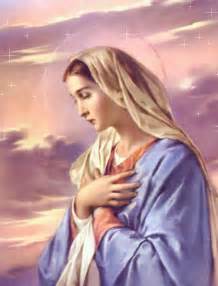     St. Mary Church421 Third StreetGlasgow, MO  65254email:glasgowcatholicchurch@yahoo.comwebsite:  www.glasgowstmary.comFacebook: St. Mary Church, Glasgow, MoMission StatementWe, the members of St Mary Parish, profess, practice, and proclaim our faith in Jesus Christ through word, sacraments, education and service.Pastor.…………………………………   Fr. Paul HartleySchool Principal …..…….……....   Mr. Kent J. Monnig Parish,Bookkeeper/Secretary……Wanda Fuemmeler                                              (Sub) Dorothy FlaspohlerSchool Office ………………...…….660-338-2258Confessions:Saturdays 3:30-5:20 p.m.Sunday  9:20  a.m. – 9:50 a.m.        Parish Office Hours: Mon, Tues, Thurs. 8 a.m. -3 p.m...660-338-2053    St. Mary Church421 Third StreetGlasgow, MO  65254email:glasgowcatholicchurch@yahoo.comwebsite:  www.glasgowstmary.comFacebook: St. Mary Church, Glasgow, MoMission StatementWe, the members of St Mary Parish, profess, practice, and proclaim our faith in Jesus Christ through word, sacraments, education and service.Pastor.…………………………………   Fr. Paul HartleySchool Principal …..…….……....   Mr. Kent J. Monnig Parish,Bookkeeper/Secretary……Wanda Fuemmeler                                              (Sub) Dorothy FlaspohlerSchool Office ………………...…….660-338-2258Confessions:Saturdays 3:30-5:20 p.m.Sunday  9:20  a.m. – 9:50 a.m.        Parish Office Hours: Mon, Tues, Thurs. 8 a.m. -3 p.m...660-338-2053    St. Mary Church421 Third StreetGlasgow, MO  65254email:glasgowcatholicchurch@yahoo.comwebsite:  www.glasgowstmary.comFacebook: St. Mary Church, Glasgow, MoMission StatementWe, the members of St Mary Parish, profess, practice, and proclaim our faith in Jesus Christ through word, sacraments, education and service.Pastor.…………………………………   Fr. Paul HartleySchool Principal …..…….……....   Mr. Kent J. Monnig Parish,Bookkeeper/Secretary……Wanda Fuemmeler                                              (Sub) Dorothy FlaspohlerSchool Office ………………...…….660-338-2258Confessions:Saturdays 3:30-5:20 p.m.Sunday  9:20  a.m. – 9:50 a.m.        Parish Office Hours: Mon, Tues, Thurs. 8 a.m. -3 p.m...660-338-2053    St. Mary Church421 Third StreetGlasgow, MO  65254email:glasgowcatholicchurch@yahoo.comwebsite:  www.glasgowstmary.comFacebook: St. Mary Church, Glasgow, MoMission StatementWe, the members of St Mary Parish, profess, practice, and proclaim our faith in Jesus Christ through word, sacraments, education and service.Pastor.…………………………………   Fr. Paul HartleySchool Principal …..…….……....   Mr. Kent J. Monnig Parish,Bookkeeper/Secretary……Wanda Fuemmeler                                              (Sub) Dorothy FlaspohlerSchool Office ………………...…….660-338-2258Confessions:Saturdays 3:30-5:20 p.m.Sunday  9:20  a.m. – 9:50 a.m.        Parish Office Hours: Mon, Tues, Thurs. 8 a.m. -3 p.m...660-338-2053    St. Mary Church421 Third StreetGlasgow, MO  65254email:glasgowcatholicchurch@yahoo.comwebsite:  www.glasgowstmary.comFacebook: St. Mary Church, Glasgow, MoMission StatementWe, the members of St Mary Parish, profess, practice, and proclaim our faith in Jesus Christ through word, sacraments, education and service.Pastor.…………………………………   Fr. Paul HartleySchool Principal …..…….……....   Mr. Kent J. Monnig Parish,Bookkeeper/Secretary……Wanda Fuemmeler                                              (Sub) Dorothy FlaspohlerSchool Office ………………...…….660-338-2258Confessions:Saturdays 3:30-5:20 p.m.Sunday  9:20  a.m. – 9:50 a.m.        Parish Office Hours: Mon, Tues, Thurs. 8 a.m. -3 p.m...660-338-2053    St. Mary Church421 Third StreetGlasgow, MO  65254email:glasgowcatholicchurch@yahoo.comwebsite:  www.glasgowstmary.comFacebook: St. Mary Church, Glasgow, MoMission StatementWe, the members of St Mary Parish, profess, practice, and proclaim our faith in Jesus Christ through word, sacraments, education and service.Pastor.…………………………………   Fr. Paul HartleySchool Principal …..…….……....   Mr. Kent J. Monnig Parish,Bookkeeper/Secretary……Wanda Fuemmeler                                              (Sub) Dorothy FlaspohlerSchool Office ………………...…….660-338-2258Confessions:Saturdays 3:30-5:20 p.m.Sunday  9:20  a.m. – 9:50 a.m.        Parish Office Hours: Mon, Tues, Thurs. 8 a.m. -3 p.m...660-338-2053St. Joseph’s (Slater) ScheduleThursday…………….Mass  8:00AMSt. Joseph’s (Slater) ScheduleThursday…………….Mass  8:00AMSt. Joseph’s (Slater) ScheduleThursday…………….Mass  8:00AMSundays  Confessions    7:15AM   Mass 8:00 AM   Sundays  Confessions    7:15AM   Mass 8:00 AM   Sundays  Confessions    7:15AM   Mass 8:00 AM   MASS SCHEDULEMASS SCHEDULEMASS SCHEDULESat. Feb. 15Mass 5:30 pmSat. Feb. 15Mass 5:30 pmVera Fuemmeler†Sun. Feb. 16Mass 10 amSun. Feb. 16Mass 10 amPeople of St Mary & St Joseph ParishTues Feb. 18       8:15 amTues Feb. 18       8:15 amBernard Wolz for successful surgeryWed. Feb. 19Wed. Feb. 19NO MASSThurs Feb. 20Thurs Feb. 20NO MASSFri. Feb. 218:15 amFri. Feb. 218:15 amMartha Hartley†Sat. Feb. 22Mass 5:30 pmSat. Feb. 22Mass 5:30 pmWilliam & Pauline Schafer†Sun. Feb. 23Mass 10 amSun. Feb. 23Mass 10 amRaymond Henke†Sat. Feb22 5:30 PM – RosaryHost TeamLectorEO MinistersChoirServersSun. Feb23 10:00 AM  RosaryHost TeamLectorEO MinistersChoirServersJamie ThiesNick Monnig, Joe Morris, Jayce & Sarah OlendorffMegan WattsHerb FuemmelerJim Hackman (Loft)Seasonal SingersSamuel Stallman, Aslan WitteCheryl AdamsBridget, Rusell & Gabe Bonen, Jenny WesthuesJo BrucksCheryl AdamsKent Monnig (Loft)SMS ChoirKaitlyn & Addyson Monnig         Ella Marie Wilson    Cindy Wilson Hall                  Dena Fitzgerald                                 All Military personnel    And their families             Nursing Home     Residents      Nina Bell Schafer   Suzanne Freese    Catherine Schaefer   David F. Monnig   Dr. W.G. Marshall   Sister Jania Keogh   Marian Sellmeyer   Billy Sickman   Nellana DeGraff   Sophia Friedrich   Dorothy Colvin   Karen Gebhardt   Ronnie Hellebusch   Blake Manken   Cindy CrowleyJason MonnigPatty JarrettBernie KorteByron StalloLayla Johnson Sam AudsleyAll Shut InsTony MonnigGreg LarmBill WeberJohn MurphyChad SandersSheila & Herb SellmeyerMary McCoyMary Kay NollBen MullanixGwen BrandEmmett Schroeder SappLucille VoseLois & Jim Brucks